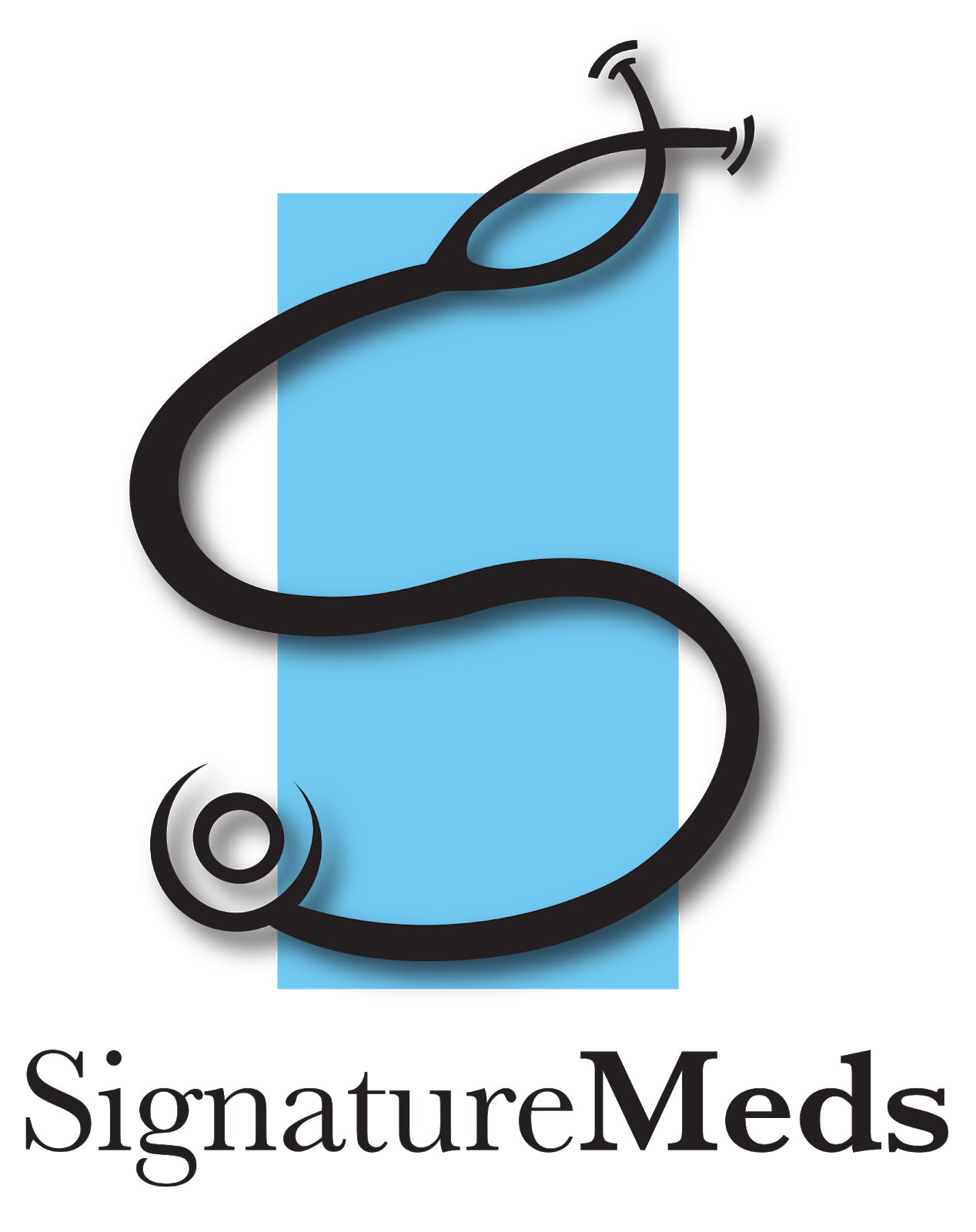 Though we are a private practice, we are compliant with the Epic health systems through Cleveland Clinic. To ensure that you have access to all the MyChart (https://mychart.clevelandclinic.org) system has to offer by opening doors for medical record viewing, communication access with you and your medical providers, availability for appointment management accompanied by correspondence via text, email and phone call. We ask that you complete the following requested information (below). You also have the right to decline the system availability. Please complete this form with your preference, it ensures that the options were presented to you.Thank you,Mohamed Shahed, MDPatient Name________________________ DOB_____________I decline email correspondence____I decline text correspondence____Current Email________________________________________Current Cell Phone____________________________________